A REPORT ONComparative Economic Analysis of Small Scale Dairy farming At some Selected Areas In Chittagong District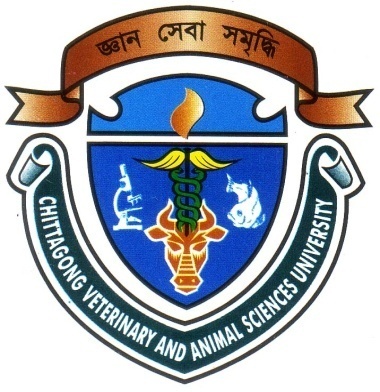        A Production Report Submitted By-Roll no: 2008/61Reg. No: 403Intern ID No: D-40Session: 2007-2008Faculty of Veterinary MedicineChittagong Veterinary and Animal Sciences University Khulshi, Chittagong-4202A REPORT ONComparative Economic Analysis of Small Scale Dairy Farming At Some Selected Areas In Chittagong District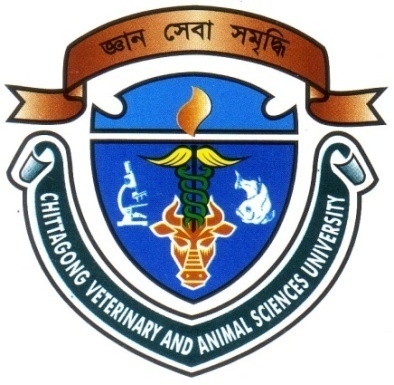 A Production Report Submitted in partial requirement for the fulfillment of the degree of Doctor of Veterinary medicine as per approved style and content.                            CONTENTSList of theTablesList of The Figures				ACKNOWLEDGEMENTAt the inception, I wish to acknowledge the immeasurable grace and profound kindness of the Almighty “God”, without whose desire I could not conclude this report.I am very grateful to Professor Dr. A. S. Mahfuzul Bari, honorable Vice Chancellor, Chittagong Veterinary and Animal Sciences University, Khulshi, Chittagong to give me the facilities to complete the study by using the computer facilities at CVASU computer laboratory.I am really grateful to the farm owners and employees of the studied area for their sincere co-operation. In planning, conducting and completing the study, I express my deep sense of gratitude and thanks to my honorable supervisor Meherunnesa Chowdhury Sumy, Assistant Professor, Department Of Agricultural Economics and Social Sciences, Chittagong Veterinary and Animal Sciences University. I am very much grateful to my supervisor for her scholastic guidance, sympathetic supervision and encouragement during the preparation of this report.I would also like to express my deep sense of gratitude and heartfelt appreciation to our internship co-ordinator Dr Bibek Chandra Sutradhar, Associate professor, Department of  Medicine and Surgery, Chittagong Veterinary and Animal Sciences University. I am also grateful to all those who assisted me with this work and all the well wishers for their constructive comments and suggestion for improvement of this report.The AuthoriABSTRACTThe study was carried out in some selected areas in Chittagong district with a view to analyze the comparative economic analysis of small scale dairy farming in some selected dairy farms of Chittagong district. A total of 40 dairy farms were selected randomly covering the Chittagong metropolitan area and Patiya. It was revealed that the cash cost/variable cost which mainly includes the major feed cost consists of both roughage and concentrate contributes 38.22% out of 43.87% of total variable cost .The costs of vet care, hired labor, AI ,electricity bill and other cost occupy the rest of total variable cost. If the feed cost lower, then the profit is higher. The average per year per cattle total return in Chittagong metropolitan area and Patiya were found Tk.104876.75 and Tk. 81639.1 respectively. The gross return over total cash cost in Chittagong metropolitan area and Patiya were found Tk.62375.05, Tk. 51445.31 respectively and the net return over total cost in Chittagong metropolitan area and Patiya were found Tk. 15193.55, Tk.6809.9 respectively. The study revealed that benefit cost ratio on the basis of cash cost in Chittagong metropolitan area and Patiya were 2.46, 2.70 and BCR on the basis of full costs per year per cattle in Chittagong metropolitan area and Patiya were 1.17, 1.09 respectively which indicate that the small scale dairy farming in some selected areas of Chittagong district were profitable, specially dairy farming was little more profitable in Chittagong metropolitan area than patiya. Finally the study identified some important problems related to dairy farming at farmer level and made some remedial suggestions for improving dairy farming in the study areas. KEY WORDS: Benefit Cost Ratio (BCR), Cost, Profitability, Return etc.iiChapter       ContentPage noAcknowledgementiAbstractii      I.Introduction1-3      II.Review of Literature4-7      III.Materials & Methods8 -10      IV.Results & Discussion11-16	    V.Problems of Dairy Farming17-19      VI.Conclusion and Recommendation20-21      VII.References22-24                     Name of table                Page no.Table-1: Per year per cow rearing cost of dairy farmers.12Table-2: Productive and reproductive performance of cross breed and local breed in study area.14Table-3: Yearly returns of rearing cow per lactation period .16Table-4: problem faced by dairy farm owners in study area.17                      Name of figure                Page no.Figure-1: Comparative costs of dairy farming in Chittagong metropolitan area and patiya.13Figure-2: Productive and reproductive performance of crossbreds and local breeds in study area14Figure-3: Comparative return from dairy farming in Chittagong metropolitan area and Patiya.15Figure-4: problems faced by dairy farm owners in study area.18